Herbstlager 2019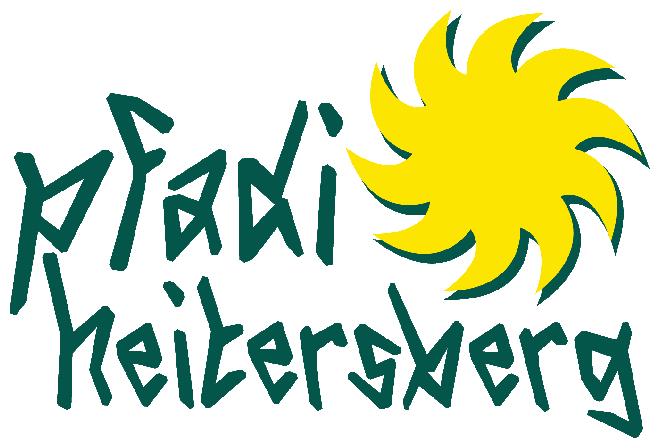 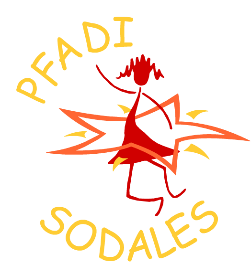 Das diesjährige Herbstlager der Pfadi Heitersberg und Sodales verbringen wir in der Nähe der unscheinbaren Gemeinde Forch, im Kanton Zürich.Hast du vom 30. September – 05. Oktober Zeit, um eine Woche lang komplett in den Pfadialltag einzutauchen und willst du deine Herbstferien grösstenteils draussen in der Natur verbringen? Dann melde dich doch mithilfe des Anmeldetalons unten an. Die Lagerkosten belaufen sich auf etwa 190 Franken. Die genauen Informationen, wo man diesen Betrag einzahlen kann, folgen nach der Anmeldung mit den Detailinformationen.Falls jemand Probleme hat, den Lagerbetrag bezahlen zu können, kann man sich mit mir (Chiddy@heitersberg.ch) in Verbindung setzen.Alle weiteren relevanten Informationen werdet Ihr nach der Anmeldung erhalten. Bitte bringt den ausgefüllten und unterschriebenen Anmeldetalon bis spätestens am 07.09. (Bott) in die Pfadi mit oder schickt ihn per Post an:Janick Müller v/o ChiddyOberlandstrasse 8.5444 KüntenWir freuen uns jetzt schon auf ein spannendes Herbstlager mit euch! - - - - - - - - - - - - - - - - - - - - - - - - - - - - - - - - - - - - - - - - - - - - - - - - - - - - - - - - - - - - - - - - - - - - - - - - - - - Hiermit melde ich mich für das HeLa 2019 an:	        Versicherung ist Sache der TeilnehmerBitte nehmen Sie zur Kenntnis, dass die Aktivitäten der Pfadi fotografisch dokumentiert und Gruppenfotos der Teilnehmenden (Gruppengrösse variiert) erstellt werden können, um diese im Jahresbrief, an Fotorückblicken, im Fotoalbum auf unserer Internetseite der Abteilung oder unserer Instagramseite zu veröffentlichen. Sollten Sie oder ihr Kind damit nicht einverstanden sein, wenden Sie sich bitte per Mail an info@pfadirohrdorf.ch. Gleiches gilt, wenn Sie nachträglich ein bestimmtes Foto entfernt haben möchten. Besten Dank.Vorname & Name:	_____________________________________________Pfadiname:	_____________________________________________E-Mail-Adresse:	_____________________________________________Notfall-Telefonnummer:	_____________________________________________Vegetarier?		Ja			NeinAbteilung: 		Sodales 		HeitersbergGeburtsdatum:	_____________________________________________Besonderes:	_____________________________________________Unterschrift der Eltern:	_____________________________________________